		ST. JOHN VIANNEY PARISH10497 Coloma Road, Rancho Cordova, CA 95670   Fax: (916) 706-1135   Email: sjvc@prodigy.netSACRAMENTAL RECORD REQUEST (Please PRINT clearly)Request Date:	 ________________________________________________________________Type of Sacrament:   	       Baptism                Communion            Confirmation           MarriageName at Time of Sacrament:	____________________________________________________Name of Spouse (*for Marriage Record Request):  _____________________________________Date of Sacrament:  ________________________	Date of Birth:	_____________________Name of Father:  ______________________________________________________________Mother’s Maiden Name in Full:  __________________________________________________Purpose of Request:	__________________________________________________________ Requested by: ________________________________________________________________ (*Can only be requested by Individual, Guardian or Parish)Daytime Telephone Number:  ____________________________________________________Email Address:  ________________________________________________________________Please check which method you wish to receive the certificate:  		Mailed				Pick-up @ parish office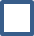 Send to:  _____________________________________________________________________Address:  _____________________________________________________________________City, State, Zip:  ________________________________________________________________Attention:  ____________________________________________________________________Signature: ____________________________________________________________________		(Signature of Named Recipient of Sacrament or Authorized Recipient of Document)For Office Use OnlySacramental Register Number:	_________	________	________				Year		Page No.	Item No.Researcher/Recorder:	_______________________	Date Issued:	________________________Note: ______________________________________________________________________________